ГОСТ Р 53410-2009 (ИСО 603-12:1999-ИСО 603-14:1999, ИСО 15635:2001, ИСО 13942:2000) Круги зачистные для ручных шлифовальных машин. Технические условия
ГОСТ Р 53410-2009

Группа Г25     
НАЦИОНАЛЬНЫЙ СТАНДАРТ РОССИЙСКОЙ ФЕДЕРАЦИИКРУГИ ЗАЧИСТНЫЕ ДЛЯ РУЧНЫХ ШЛИФОВАЛЬНЫХ МАШИНТехнические условияGrinding wheels for portable grinders. Specifications

ОКС 25.100.70
ОКП 39 8200 Дата введения 2011-01-01Предисловие
Цели и принципы стандартизации в Российской Федерации установлены Федеральным законом от 27 декабря 2002 г. N 184 ФЗ "О техническом регулировании", а правила применения национальных стандартов Российской Федерации - по ГОСТ Р 1.0-2004 "Стандартизация в Российской Федерации. Основные положения"

Сведения о стандарте

1 РАЗРАБОТАН Федеральным государственным унитарным предприятием "Всероссийский научно-исследовательский институт стандартизации и сертификации в машиностроении" (ФГУП "ВНИИНМАШ")

2 ВНЕСЕН Техническим комитетом по стандартизации ТК 95 "Инструмент"

3 УТВЕРЖДЕН И ВВЕДЕН В ДЕЙСТВИЕ Приказом Федерального агентства по техническому регулированию и метрологии от 15 октября 2009 г. N 452-ст

4 Настоящий стандарт включает в себя модифицированные основные нормативные положения следующих международных стандартов:

ИСО 603-12:1999 "Абразивная продукция на связке. Размеры. Часть 12. Круги для снятия заусенцев и зачистки на прямых шлифовальных машинах" (ISO 603-12:1999 "Bonded abrasive products - Dimensions - Part 12: Grinding wheels for deburring and fettling on a straight grinder", MOD);

ИСО 603-13:1999 "Абразивная продукция на связке. Размеры. Часть 13. Круги для снятия заусенцев и зачистки на торцовых шлифовальных машинах" (ISO 603-13:1999 "Bonded abrasive products - Dimensions - Part 13: Grinding wheels for deburring and fettling on a vertical grinder", MOD);

ИСО 603-14:1999 "Абразивная продукция на связке. Размеры. Часть 14. Круги для снятия заусенцев и зачистки на угловых шлифовальных машинах" (ISO 603-14:1999 "Bonded abrasive products - Dimensions - Part 14: Grinding wheels for deburring/snagging on an angle grinder", MOD);

ИСО 15635:2001 "Несвязанные абразивы. Круги лепестковые" (ISO 15635:2001 "Coated abrasives - Flap discs", MOD);

ИСО 13942:2000 "Абразивная продукция на связке. Предельные отклонения размеров и допуски биений" (ISO 13942:2000 "Bonded abrasive products - Limit deviations and run-out tolerances", MOD).

При этом дополнительные положения, учитывающие потребности национальной экономики и особенности национальной стандартизации, выделены курсивом*
_______________
* В бумажном оригинале обозначения и номера стандартов в разделе "Предисловие" приводятся обычным шрифтом, остальные по тексту документа выделены курсивом. - Примечание изготовителя базы данных.
5 ВВЕДЕН ВПЕРВЫЕ


Информация об изменениях к настоящему стандарту публикуется в ежегодно издаваемом информационном указателе "Национальные стандарты", а текст изменений и поправок - в ежемесячно издаваемых информационных указателях "Национальные стандарты". В случае пересмотра (замены) или отмены настоящего стандарта соответствующее уведомление будет опубликовано в ежемесячно издаваемом информационном указателе "Национальные стандарты". Соответствующая информация, уведомление и тексты размещаются также в информационной системе общего пользования - на официальном сайте Федерального агентства по техническому регулированию и метрологии в сети Интернет

     1 Область применения
Настоящий стандарт распространяется на зачистные круги на бакелитовой связке с упрочняющими элементами (BF) или без упрочняющих элементов (В), а также на зачистные лепестковые торцовые круги для прямых, угловых и торцовых ручных шлифовальных машин.

2 Нормативные ссылки
В настоящем стандарте использованы нормативные ссылки на следующие стандарты:

ГОСТ Р 52381-2005 (ИСО 8486-1:1996, ИСО 6344-2:1998, ИСО 9138:1993, ИСО 9284:1992) Материалы абразивные. Зернистость и зерновой состав шлифовальных порошков. Контроль зернового состава

ГОСТ Р 52587-2006 Инструмент абразивный. Обозначения и методы измерения твердости

ГОСТ Р 52588-2006 (ЕН 12413:1999, ЕН 13743:2001) Инструмент абразивный. Требования безопасности

ГОСТ Р 52710-2007 Инструмент абразивный. Акустический метод определения твердости и звуковых индексов по скорости распространения акустических волн

ГОСТ Р 52781-2007 (ИСО 525:1999, ИСО 603-1:1999 - ИСО 603-6:1999, ИСО 13942:2000) Круги шлифовальные и заточные. Технические условия

ГОСТ 15.309-98 Система разработки и постановки продукции на производство. Испытания и приемка выпускаемой продукции. Основные положения

ГОСТ 3060-86 Круги шлифовальные. Допустимые неуравновешенные массы и метод их измерения

ГОСТ 5009-82 Шкурка шлифовальная тканевая. Технические условия

ГОСТ 13344-79 Шкурка шлифовальная тканевая водостойкая. Технические условия

ГОСТ 27181-86 Шкурка шлифовальная для обработки труднообрабатываемых материалов. Технические условия

ГОСТ 27595-88 Материалы шлифовальные и инструменты абразивные. Упаковка, маркировка, транспортирование и хранение

ГОСТ 30513-97 Инструмент абразивный и алмазный. Методы испытаний на безопасность

Примечание - При пользовании настоящим стандартом целесообразно проверить действие ссылочных стандартов в информационной системе общего пользования - на официальном сайте Федерального агентства по техническому регулированию и метрологии в сети Интернет или по ежегодно издаваемому информационному указателю "Национальные стандарты", который опубликован по состоянию на 1 января текущего года, и по соответствующим ежемесячно издаваемым информационным указателям, опубликованным в текущем году. Если ссылочный стандарт заменен (изменен), то при пользовании настоящим стандартом следует руководствоваться заменяющим (измененным) стандартом. Если ссылочный стандарт отменен без замены, то положение, в котором дана ссылка на него, применяется в части, не затрагивающей эту ссылку.

3 Классификация и размеры3.1 Круги следует изготовлять следующих типов:

1 - прямого профиля;

5 - с выточкой;

6 - чашечные цилиндрические;

11 - чашечные конические;

27 - с утопленным центром;

28 - с утопленным центром тарельчатые;

29 - лепестковые торцовые;

35 - торцовые прямого профиля;

36 - прямого профиля с запрессованными крепежными элементами.
3.2 Размеры кругов должны соответствовать указанным на рисунках 1-11 и в таблицах 1-11.

Рисунок 1 - Круги типа 1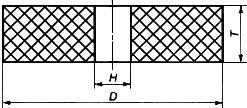 
Рисунок 1 - Круги типа 1

Таблица 1
В миллиметрахРисунок 2 - Круги типа 5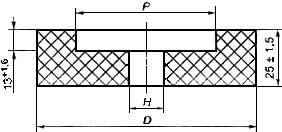 
Рисунок 2 - Круги типа 5

Таблица 2
В миллиметрахРисунок 3 - Круги типа 6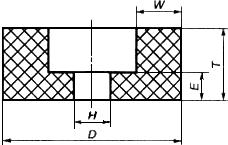 
Рисунок 3 - Круги типа 6
Таблица 3
В миллиметрахРисунок 4 - Круги типа 6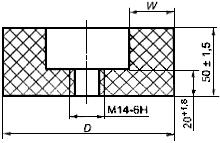 
Рисунок 4 - Круги типа 6

Таблица 4
В миллиметрахРисунок 5 - Круги типа 11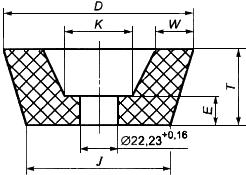 
Рисунок 5 - Круги типа 11
Таблица 5
В миллиметрахРисунок 6 - Круги типа 11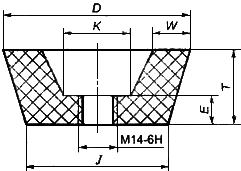 
Рисунок 6 - Круги типа 11

Таблица 6
В миллиметрахРисунок 7 - Круги типа 27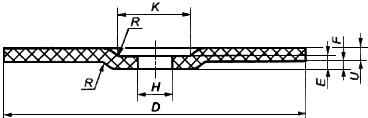 
Рисунок 7 - Круги типа 27

Таблица 7
В миллиметрахРисунок 8 - Круги типа 28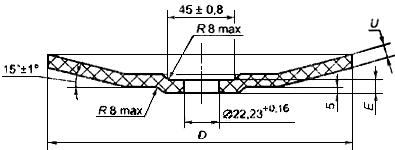 
Рисунок 8 - Круги типа 28

Таблица 8
В миллиметрахРисунок 9 - Круги типа 29: Исполнение 1; Исполнение 2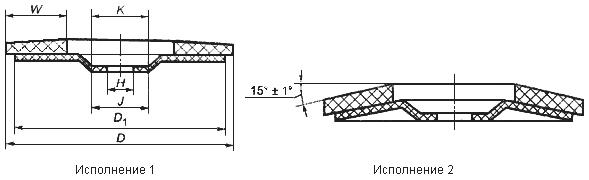 Рисунок не определяет конструкцию круга

Рисунок 9 - Круги типа 29

Таблица 9
В миллиметрахРисунок 10 - Круги типа 35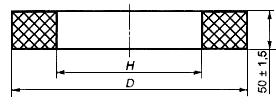 
Рисунок 10 - Круги типа 35

Таблица 10
В миллиметрахРисунок 11 - Круги типа 36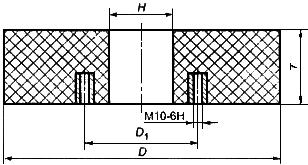 
Рисунок 11 - Круги типа 36
Таблица 11
В миллиметрах

Пример условного обозначения зачистного круга типа 27 наружным диаметром D=230 мм, высотой U=6 мм, диаметром посадочного отверстия Н=22,23 мм из нормального электрокорунда марки 14А, зернистостью F30, твердостью R, на бакелитовой связке с упрочняющими элементами BF, с предельной рабочей скоростью 80 м/с, для ручных шлифовальных машин Pg:
Круг зачистной 27 230x6х22,23 14А F30 R BF 80 м/с Pg ГОСТ Р 53410-2009
То же, зачистного круга типа 36 наружным диаметром D=200 мм, высотой Т=63 мм, с резьбой крепежных элементов М10, из белого электрокорунда марки 25А, зернистостью F24, твердостью Р, на бакелитовой связке В, с предельной рабочей скоростью 50 м/с, для ручных шлифовальных машин Pg:
Круг зачистной 36 200х63хМ10 25А F24 Р В 50 м/с Pg ГОСТ Р 53410-2009
То же, зачистного круга типа 29 исполнения 1 наружным диаметром D=125 мм, диаметром посадочного отверстия Н=22,23 мм, из белого электрокорунда марки 25А, зернистостью Р60 из шлифовальной шкурки по ГОСТ 5009 с предельной рабочей скоростью 80 м/с, для ручных шлифовальных машин Pg:
Круг зачистной 29-1 125х22,23 25А Р60 2 80 м/с Pg ГОСТ Р 53410-2009
Примечание - В условном обозначении кругов типа 29 межгосударственные стандарты на шлифовальную шкурку должны обозначаться цифрами: 2 - по ГОСТ 5009, 4 - по ГОСТ 13344, 5 - по ГОСТ 27181.

Шлифовальная шкурка по другой технической документации должна обозначаться в соответствии с требованиями изготовителя.

4 Технические требования4.1 Круги следует изготовлять в соответствии с требованиями настоящего стандарта, по рабочим чертежам, утвержденным в установленном порядке.
4.2 Круги могут быть изготовлены из электрокорундовых (А), в том числе из циркониевого электрокорунда (Z), а также карбидкремниевых (С) абразивных материалов.
4.3 Круги следует изготовлять зернистостями F12-F36 и Р24-Р80 по ГОСТ Р 52381.
4.4 Лепестковые торцовые круги изготовляют из тканевой шлифовальной шкурки по ГОСТ 5009, ГОСТ 13344, ГОСТ 27181 и другой технической документации.
4.5 Точность изготовления кругов (кроме типа 29) должна соответствовать нормам, указанным в таблице 12.


Таблица 12 
В миллиметрах4.6 Допуск радиального и торцового биений кругов (кроме типа 29) не должен превышать значений, указанных в таблице 13.


Таблица 13
В миллиметрах4.7 Допуск параллельности и перпендикулярности торцов кругов (кроме типов 28, 29) не должен превышать 0,2 мм - для F36 и мельче; 0,3 мм - для F30 и крупнее.
4.8 Классы неуравновешенности кругов по ГОСТ 3060, не более:

1 - для кругов с предельной рабочей скоростью свыше 63 м/с;

2 - для кругов с предельной рабочей скоростью до 63 м/с.
4.9 Круги (кроме типа 29) изготовляют твердостями от M до Z по ГОСТ Р 52587 и звуковыми индексами от 31 до 41 по ГОСТ Р 52710.
4.10 Внешний вид кругов (кроме типа 29) - по ГОСТ Р 52781.
4.11 Допускается изготовлять круги типа 5 с максимальным радиусом закругления внутренних торцовой и боковой поверхностей выточки, равным 3,2 мм; типов 6, 11 с максимальным радиусом закругления внутренних торцовой и боковой поверхностей, равным 5 мм; максимальной фаской на наружной боковой поверхности кругов типа 11, равной 2 мм.
4.12 Требования надежности

Надежность кругов (кроме типа 29) определена коэффициентом шлифования (отношение объема снятого металла к объему изношенной части круга); кругов типа 29 - режущей способностью (отношение объема снятого материала к времени обработки).
4.13 Маркировка
4.13.1 Маркировка кругов - в соответствии с требованиями ГОСТ Р 52588.

Примечания

1 Не маркируют тип круга, буквы F, Р в обозначении зернистости.

2 Допускается вместо марки абразивного материала маркировать вид абразивного материала для кругов типа 29.

4.13.2 Место нанесения маркировки

Маркировку наносят:

- на этикетку круга диаметром от 50 мм в соответствии с перечислениями а, b, с, е, f, g, h, k, l по ГОСТ Р 52588;

- на групповую потребительскую тару с кругами диаметрами не более 50 мм в соответствии с перечислениями а-m по ГОСТ Р 52588.
4.13.3 Остальные требования к маркировке - по ГОСТ Р 52781.
4.14 Упаковка
4.14.1 В качестве групповой потребительской тары используют коробки, пакеты или другие виды тары, предохраняющие круги от повреждений.

В групповую потребительскую тару упаковывают круги одного размера, одной характеристики и одной партии.
4.14.2 На групповую потребительскую тару наклеивают этикетку со сведениями по ГОСТ Р 52588. На этикетке групповой потребительской тары дополнительно указывают количество упакованных кругов.
4.14.3 Круги в групповой потребительской таре плотно укладывают в транспортную тару. При укладке в транспортную тару должны быть приняты меры, предохраняющие круги от атмосферных осадков, а также исключающие их перемещение и повреждение.

В качестве транспортной тары используют деревянные ящики, поддоны или специальные поддоны. В качестве транспортной тары для кругов типа 29 используют деревянные ящики или картонные короба.
4.14.4 Масса брутто транспортной тары с кругами не должна превышать 60 кг.

Примечание - Масса брутто транспортной тары, поддона с кругами при загрузке и выгрузке электропогрузчиком (транспортной тележкой-подъемником) не должна превышать 1 т.

5 Требования безопасности5.1 Механическая прочность круга должна обеспечивать его работу с предельными рабочими скоростями , указанными в таблице 14.


Таблица 14
5.2 Остальные требования безопасности - по ГОСТ Р 52588, ГОСТ 30513.

6 Правила приемки6.1 Для контроля соответствия кругов требованиям настоящего стандарта предприятие-изготовитель проводит приемочный контроль по ГОСТ 15.309.
6.2 Объем выборки должен составлять:

100% - по 4.10, 4.13.2; 10% от партии, но не менее 5 шт., - по 3.2, 4.5-4.7, 4.9; 5% от партии, но не менее 5 шт., - по 4.8; по 5.1 - в соответствии с ГОСТ Р 52588.

7 Методы контроля7.1 Контроль размеров кругов проводят с применением универсальных или специальных мер и средств измерений.
7.2 Радиус закругления поверхностей кругов типов 5, 6 и 11 и фаска на наружной боковой поверхности круга типа 11 определены оснасткой и не контролируют.
7.3 Контроль по 4.10, 4.13.2 проводят визуально.
7.4 Контроль твердости - по ГОСТ Р 52587, ГОСТ Р 52710.
7.5 Контроль неуравновешенности - по ГОСТ 3060.

Примечание - Контроль неуравновешенности кругов типов 6, 11, 29, 35, 36 допускается не проводить.

7.6 Контроль радиального и торцового биений проводят по техническому документу, утвержденному в установленном порядке.
7.7 Испытания на механическую прочность - по ГОСТ Р 52588, ГОСТ 30513.

8 Транспортирование и хранение
Транспортирование и хранение - по ГОСТ 27595.

9 Гарантии изготовителя
Изготовитель должен гарантировать соответствие кругов требованиям настоящего стандарта при соблюдении условий эксплуатации, транспортирования и хранения.


Электронный текст документа
сверен по:
официальное изданиеМ.: Стандартинформ, 2009DТН
+0,16321084010; 2510; 135010; 13; 20106310; 13; 16; 20; 5010; 208010; 20; 25; 3213; 201006; 8; 10; 16; 20; 25; 32; 4016; 2012516; 20; 22,23; 3215018020; 22,23; 3220016; 25; 32Примечание - По заказу потребителя допускается изготовлять круги размерами, отличными от указанных в таблице.Примечание - По заказу потребителя допускается изготовлять круги размерами, отличными от указанных в таблице.Примечание - По заказу потребителя допускается изготовлять круги размерами, отличными от указанных в таблице.DН
+0,16Р401320631332100205012520; 22,23; 32631508020022,23; 32110Примечание - По заказу потребителя допускается изготовлять круги размерами, отличными от указанных в таблице.Примечание - По заказу потребителя допускается изготовлять круги размерами, отличными от указанных в таблице.Примечание - По заказу потребителя допускается изготовлять круги размерами, отличными от указанных в таблице.DТН
+0,16WЕ804022,237,581005020; 22,232016; 2012550; 6320; 22,23; 3212,5; 25; 3213; 16; 201505020; 324016Примечание - По заказу потребителя допускается изготовлять круги размерами, отличными от указанных в таблице.
Примечание - По заказу потребителя допускается изготовлять круги размерами, отличными от указанных в таблице.
Примечание - По заказу потребителя допускается изготовлять круги размерами, отличными от указанных в таблице.
Примечание - По заказу потребителя допускается изготовлять круги размерами, отличными от указанных в таблице.
Примечание - По заказу потребителя допускается изготовлять круги размерами, отличными от указанных в таблице.
DW100201252515040Примечание - По заказу потребителя допускается изготовлять круги размерами, отличными от указанных в таблице.Примечание - По заказу потребителя допускается изготовлять круги размерами, отличными от указанных в таблице.DТJ
16К
16WЕ803257467,510100507650201911055555812545; 50947012,5; 18,5; 251505012096301806314012041208022Примечание - По заказу потребителя допускается изготовлять круги размерами, отличными от указанных в таблице.
Примечание - По заказу потребителя допускается изготовлять круги размерами, отличными от указанных в таблице.
Примечание - По заказу потребителя допускается изготовлять круги размерами, отличными от указанных в таблице.
Примечание - По заказу потребителя допускается изготовлять круги размерами, отличными от указанных в таблице.
Примечание - По заказу потребителя допускается изготовлять круги размерами, отличными от указанных в таблице.
Примечание - По заказу потребителя допускается изготовлять круги размерами, отличными от указанных в таблице.
DТJ
16К
16WЕ1005076502020125509470251505012096301806314012040801201004125Примечание - По заказу потребителя допускается изготовлять круги размерами, отличными от указанных в таблице.Примечание - По заказу потребителя допускается изготовлять круги размерами, отличными от указанных в таблице.Примечание - По заказу потребителя допускается изготовлять круги размерами, отличными от указанных в таблице.Примечание - По заказу потребителя допускается изготовлять круги размерами, отличными от указанных в таблице.Примечание - По заказу потребителя допускается изготовлять круги размерами, отличными от указанных в таблице.Примечание - По заказу потребителя допускается изготовлять круги размерами, отличными от указанных в таблице.DU=EН
+0,16K 
16F
min804; 61023461001635,5411522,23454,68; 101251501806; 8; 10230Примечание - По заказу потребителя допускается изготовлять круги размерами, отличными от указанных в таблице.Примечание - По заказу потребителя допускается изготовлять круги размерами, отличными от указанных в таблице.Примечание - По заказу потребителя допускается изготовлять круги размерами, отличными от указанных в таблице.Примечание - По заказу потребителя допускается изготовлять круги размерами, отличными от указанных в таблице.Примечание - По заказу потребителя допускается изготовлять круги размерами, отличными от указанных в таблице.Примечание - По заказу потребителя допускается изготовлять круги размерами, отличными от указанных в таблице.DU=E180; 2306; 8Примечание - По заказу потребителя допускается изготовлять круги размерами, отличными от указанных в таблице.Примечание - По заказу потребителя допускается изготовлять круги размерами, отличными от указанных в таблице.D
±3Н 
+0,16 
16W 
+1 
-2K=J,
не менее10016,00942535,511522,231051251153045,01501401801703520019023022040Примечание - По заказу потребителя допускается изготовлять круги размерами, отличными от указанных в таблице.Примечание - По заказу потребителя допускается изготовлять круги размерами, отличными от указанных в таблице.Примечание - По заказу потребителя допускается изготовлять круги размерами, отличными от указанных в таблице.Примечание - По заказу потребителя допускается изготовлять круги размерами, отличными от указанных в таблице.Примечание - По заказу потребителя допускается изготовлять круги размерами, отличными от указанных в таблице.DН
±2200127,0250152,4Примечание - По заказу потребителя допускается изготовлять круги размерами, отличными от указанных в таблице.Примечание - По заказу потребителя допускается изготовлять круги размерами, отличными от указанных в таблице.DТН
±1,5Крепежные элементы/Количество125632575/4 при 90°15050100/4 при 90°20063; 80100150/6 при 60°250150200/6 при 60°Примечание - По заказу потребителя допускается изготовлять круги отличными от указанных в таблице.Примечание - По заказу потребителя допускается изготовлять круги отличными от указанных в таблице.Примечание - По заказу потребителя допускается изготовлять круги отличными от указанных в таблице.Примечание - По заказу потребителя допускается изготовлять круги отличными от указанных в таблице.РазмерПред. откл.Пред. откл.для F36 и мельчеДля F30 и крупнееНаружный диаметр D:до 50 включ.±1,2±2,0Св. 50 " 125 "±2,0±2,5" 125±3,2±3,6Высота Т; U:до 6 включ.±0,4±0,8Св. 6 " 16 "±0,8±1,2" 16 " 50 "±1,5±1,8" 50±2,0±2,5Диаметр выточки Р:до 20 включ.+1,2+1,8Св. 20 " 50 "+2,0+2,5" 50+3,2+4,0Ширина W:до 20 включ.±0,8±1,0Св. 20 " 32 "±1,2±1,5" 32±1,6±2,0Толщина Е:до 16 включ.+1,2+1,5Св. 16+1,8+2,0Тип кругаDДопускДопускДопускДопускрадиального биениярадиального биенияторцового биенияторцового биениядля F36 и мельчедля F30 и крупнеедля F36 и мельчедля F30 и крупнее1,5До 125 включ.0,30,50,20,4Св. 1250,40,80,30,56, 11До 125 включ.0,20,4Св. 1250,50,80,30,627, 28, 35, 36До 125 включ.0,60,40,6Св. 1250,81,00,60,8Тип кругаСвязкаПредельная рабочая скорость , м/с1, 5В32, 35, 406, 11, 35, 3632, 40, 501BF50, 63, 80550, 6327, 28, 2963, 80